Publicado en Madrid el 12/05/2020 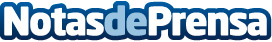 EZVIZ lanza la nueva cámara de seguridad C3X con inteligencia artificial Incluye tecnología de visión nocturna a color y una IA que detecta los movimientos de vehículos y personasDatos de contacto:Francisco Diaz637730114Nota de prensa publicada en: https://www.notasdeprensa.es/ezviz-lanza-la-nueva-camara-de-seguridad-c3x Categorias: Inteligencia Artificial y Robótica Ciberseguridad Dispositivos móviles http://www.notasdeprensa.es